I`ve facing a problem with my power management circuit based on TPS61202 IC. When supplied by single cell Li-ion the IC and inductor burn and do not work (no 5V in Vout).I ask expert team to help me reviewing the design and suggesting ways for fixing this issue.Circuit Detail: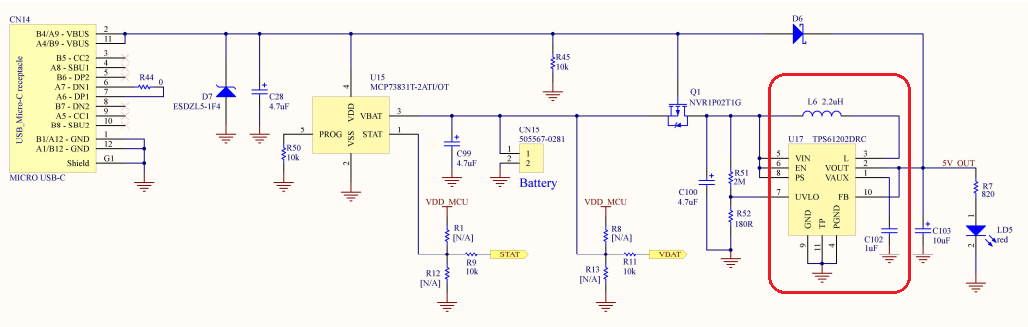 Vin = 2.5V ~ 3.7VExpected Vout = 5VIout = 0.3ABill of material:DesignatorQuantityManuf_part_1Manuf_1C31CC0402KRX7R7BB104YAGEOC41DNPC281TAJA475K016RAVXC291TAJA106K016RAVXC371TAJA106K016RAVXC411CC0402KRX7R7BB104YAGEOC991TAJA475K016RAVXC1001TAJA475K016RAVXC1021LMK107B7105MAHTTaiyo YudenC1031TAJA106K016RAVXCN141CN151505567-0281MOLEXD61RSX071VYM30FHTRRohm SemiconductorD71ESDZL5-1F4STL61LQH3NPN2R2MJRLMurataQ11NVR1P02T1GON SemiconductorR11DNPR21RC0603FR-07510RLYAGEOR31RC0603FR-07680RLYAGEOR41RC0603FR-07680RLYAGEOR51RC0603FR-07680RLYAGEOR61RC0603FR-07100KLYAGEOR71RC0603FR-07820RLYAGEOR81DNPR91RC0603FR-0710KLYAGEOR101RC0603FR-07100RLYAGEOR111RC0603FR-0710KLYAGEOR121DNPR131DNPR181RC0603FR-07330RLYAGEOR191RC0603FR-07220KLYAGEOR441RC0603JR-070RLYAGEOR451RC0603FR-0710KLYAGEOR501RC0603FR-0710KLYAGEOR511CRCW06032M00FKEACVishayR521RC0603FR-07180RLYAGEOSB11DNPSB81DNPSB221DNPU71LD1117S33TRSTU151MCP73831T-2ATI/OTIntegrated CircuitsU171TPS61202DRCTexas Instruments